STRUTTURAZIONE DELLE STORIE: STRUMENTI ONLINE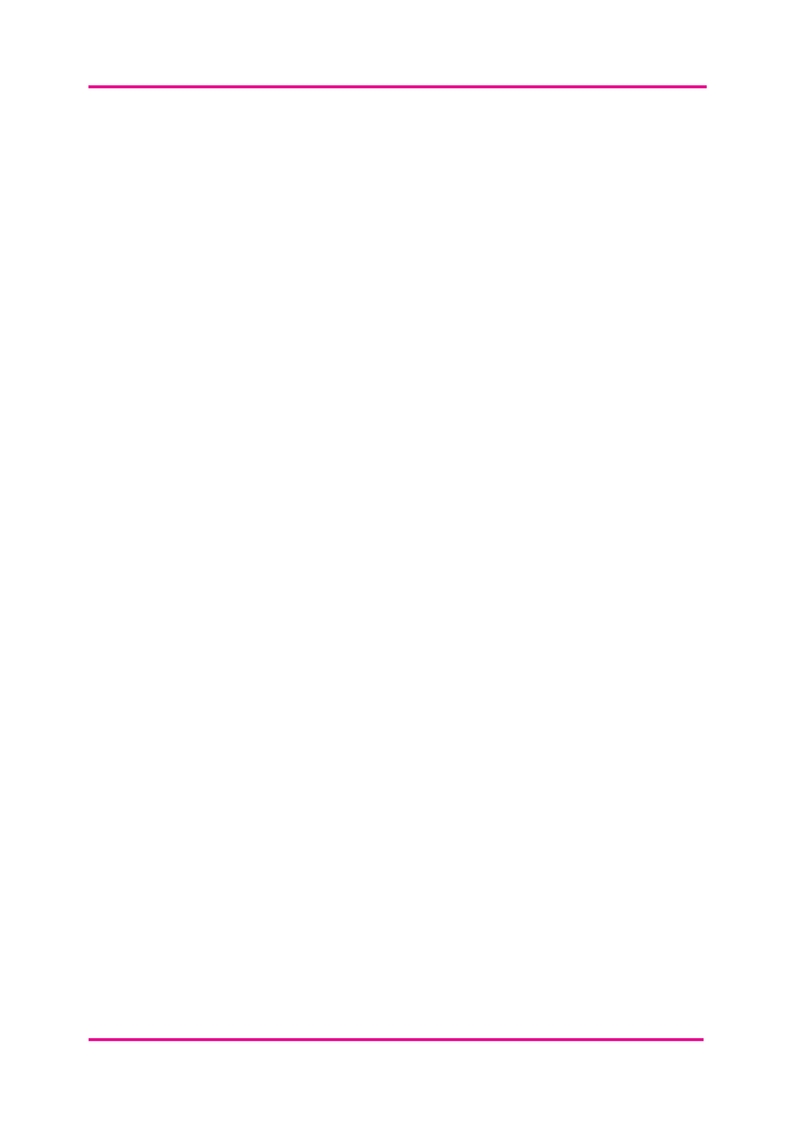 Le piattaforme online offrono molte possibilità per presentare le informazioni in maniera coinvolgente e/o interattiva. Tra queste, troviamo la creazione di Word Cloud e la produzione di mappe geografiche. CREARE UNA WORD CLOUDCompito: utilizzate le parole chiave della vostra storia e la loro frequenza per creare una Word Cloud che rappresenti visivamente il discorso.Che cosa dovete fare:Osservate le parole chiave delle vostre storie e scrivetele su diversi post-it.Raggruppate tra loro le parole simili (ad es. gioventù, giovane, teenager, adolescente). Identificate una parola “master” per ogni gruppo. Inserite le parole “master” e la frequenza cumulativa con cui compaiono in un generatore di Word Cloud come Wordle (ad es. se le parole appartenenti alla categoria “gioventù” compaiono 15 volte nelle storie, inserite “gioventù” 15 volte nel generatore di Word Cloud).Utilizzate le funzionalità del generatore di Word Cloud per disporre e presentare la Word Cloud in maniera appropriata (colore del testo, font, layout ecc.).Pensate in quali contesti/situazioni/piattaforme potreste utilizzare la Word Cloud. CREARE UNA MAPPA GEOGRAFICACompito: utilizzando i luoghi presenti nelle storie e Google Maps, elaborate una mappa geografica e utilizzate dei codici colore per categorizzarli secondo un argomento e/o un tema chiave.Che cosa dovete fare:Registratevi oppure create un account Google.Andate su Google My Maps – https://www.google.com/mymapsCreate la vostra mappa utilizzando le funzioni disponibili.Aggiungete tutte le vostre storie come segnaposto.Per ogni segnaposto:Indicate un titolo e una descrizione.Selezionate un’immagine.Assicuratevi che esista un collegamento con il punto centrale della storia.Assegnate un codice colore al segnaposto in base al tema o all’argomento in questione e raggruppate i segnaposti in maniera appropriata.TUTORIAL E SUPPORTO ONLINETutorial sull’utilizzo di Wordle: http://goo.gl/5bLj1u Wordle: http://www.wordle.net Tutorial Google My Maps: http://goo.gl/WYZgPX Panoramica Google Maps: http://goo.gl/JsNohr Esempio mappa geografica di una storia: http://goo.gl/PK1Lmo 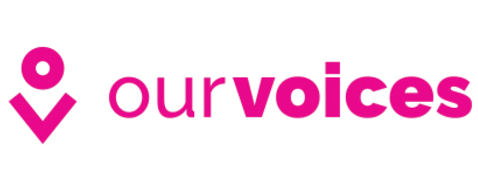 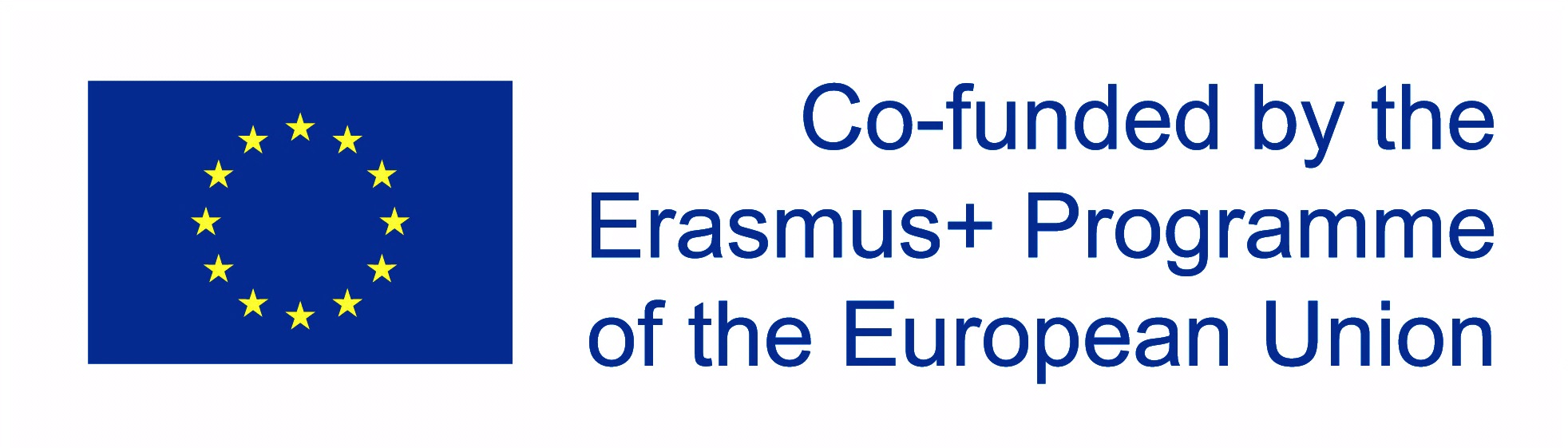 